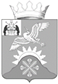 Российская ФедерацияНовгородская областьДУМА Батецкого муниципального районаР Е Ш Е Н И ЕО приостановлении действия отдельных статей Положения о бюджетном процессе в Батецком муниципальном районеПринято Думой Батецкого муниципального района 20 сентября 2016 годаВо исполнение пункта 4) статьи 6 Федерального закона от 02 июня 2016 года №158-ФЗ «О приостановлении действия отдельных положений Бюджетного кодекса Российской Федерации и внесении изменений в отдельные законодательные акты Российской Федерации» Дума Батецкого муниципального района РЕШИЛА:Приостановить до 1 января 2017 года действие статьи 14 Положения о бюджетном процессе в Батецком муниципальном районе в новой редакции, утвержденного решением Думы Батецкого муниципального района от 29.04.2010 № 349-РД. Установить, что в 2016 году Администрация муниципального района вносит на рассмотрение Думы Батецкого муниципального района проект решения о бюджете муниципального района на 2017 год и плановый период 2018 и 2019 годов не позднее 1 декабря 2016 года. Решение вступает в силу со дня, следующего за днем его официального опубликования. Опубликовать решение в муниципальной газете «Батецкий вестник» и разместить на официальном сайте Администрации муниципального района в информационно-телекоммуникационной сети «Интернет». п.Батецкий21 сентября 2016 года№77-РДГлава Батецкого муниципального района                                      В.Н.ИвановПредседатель Думы Батецкого         муниципального района                     В.Н. Бабаркина